ПРАКТИЧНА РОБОТА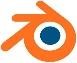 Мета:	закріпити	на	практиці	вміння	використовувати модифікатор відзеркалення, створивши модель за зразкомЗАВДАННЯСтворіть модель гантелі, як на зображенні, та ознайомтесь з створенням груп вершин.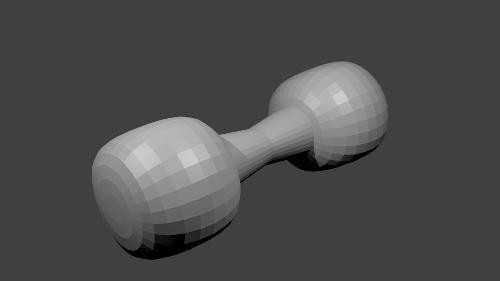 Гантель – відносно проста фігура, її можна зробити, об’єднавши циліндр і дві сфери. Однак, якщо в подальшому буде потрібно її змінювати, то робити це буде непросто. По-перше, доведеться змінювати кожну кулю окремо. По-друге, в режимі редагування mesh-об’єкта, щоб відокремити вершини кулі від вершин циліндра, доведеться докласти чимало зусиль.Перша проблема вирішується модифікатором Mirror, друга – створенням групи вершин. В даному випадку доречно використовувати відображення тільки по одній осі, тобто спочатку виготовити половину гантелі.ІНСТРУКЦІЙНА КАРТКАДодамо на сцену циліндр. За допомогою масштабування (S) надамо йому бажану форму. Наш циліндр – це половина майбутнього руків’я гантелі.Відразу встановимо точку центру мас циліндра у центр його нижньої основи. Простіше не поміщати туди 3D-курсор, а залишити його в центрі сцени і підняти циліндр по осі Z. Далі натиснути Ctrl + Shift + Alt + C і вибрати Origin to 3D Cursor.Тепер увімкніть режим редагування. Перед тим як додавати сферу створимо групу для її вершин. Для цього треба перейти на вкладку Object Data редактора властивостей і в панелі Vertex Groups додати нову групу. Групу можна згодом перейменувати для зручності.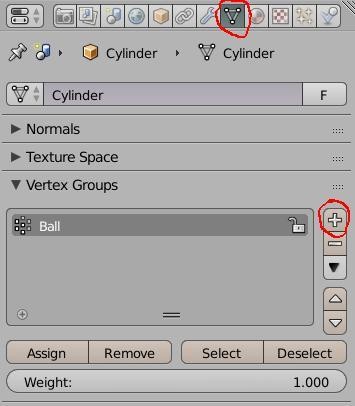 Тепер потрібно додати сферу і, не знімаючи виділення, призначити (Assign) її вершини групі. Надалі, якщо буде потрібно змінювати сферу, слід вибрати групу вершин і натиснути Select. Будуть виділені всі вершини групи. Якщо потрібно буде змінити циліндр: виділити все (A), потім натиснути Deselect для групи Ball. Також можна створити окрему групу для вершин циліндра, за необхідністю.Залишилося застосувати модифікатор Mirror з відображенням по осі Z (в об’єктному режимі). Після цього можна перейти до більш тонкої правки гантелі (змінювати кулі, руків’я, точку центру, повертати її) та при цьому спостерігати, як буде виглядати цілісний готовий об’єкт.